Inter-sessional Meeting on the Protection of Broadcasting Organizations Geneva, April 10 to 12, 2013accreditation of certain non-governmentalorganizationsDocument prepared by the SecretariatIn the Annex to this document a non-governmental organization requests the granting of the status of observer at the sessions of the Standing Committee on Copyright and Related Rights (SCCR), in accordance with the Regulations of the SCCR (see paragraph 10 of document SCCR/1/2).The SCCR is invited to approve the representation of the non-governmental organization mentioned in the Annex to this document at Committee sessions.[Annex follows]NON-GOVERNMENTAL ORGANIZATION REQUESTING ACCREDITATION AS AN OBSERVER AT SESSIONS OF THE STANDING COMMITTEE ON COPYRIGHT AND RELATED RIGHTS (SCCR)CARACOL TELEVISION S.A.The main aims and objectives of  Caracol Television S.A. include the exploitation of the businesses of radio, television, film-making, phonography and other means of dissemination and advertising such as newspapers, magazines, hoardings etc., in all their various aspects, with a view to the cultural, technical, commercial and industrial promotion of those activities.  Its main activities include the promotion, organization, development and funding of joint work between two or more radio or television stations or film studios, and advertising agencies;  the supply to radio or television stations or film studios of materials, programs, commercial advertising, technical components, artistic, administrative and technical staff, and in general, any class of services and cooperation appropriate to the aims pursued by such entities;  also, the promotion, acquisition, alienation, exploitation, administration and funding of radio, television and film-making companies;  the contracting of the acquisition or alienation of space in radio or television stations or for cinema projection;  the transmission, at its own or another’s expense, or in participation with third parties, of radio, television and cinema programs;  the production of all types of programs suitable for radio, television or cinema transmission;  the undertaking, at its own or another’s expense, or in participation with third parties, of advertising campaigns through radio, television, films, recordings, posters, magazines or any other means of dissemination or advertising;  the production, acquisition, alienation and exploitation of facilities, equipment or supplies and material specific to radio, television and film-making, and acting as an agent for or representing national or foreign entities working solely in these fields;  the establishment or help with the establishment of companies, societies and associations which have a similar social purpose to its own or in addition thereto, and in particular as a member or shareholder of companies, societies or associations already established, the aim of which includes the matters referred to;  and the absorption of companies, societies or associations among those mentioned in the previous subparagraph or merger therewith.  In its capacity as a broadcaster and producer of audiovisual content, Caracol Television S.A. is particularly sensitive to the changes in copyright legislation.  Caracol Television S.A.’s activity requires special protection for such rights so that it is properly carried out.Contact information:Mr. Jorge Martínez de LeónSecretary GeneralStreet 103 No. 69 B - 43Bogotá (Colombia)Tel.:  +57 1 643 0430Fax:  +57 1 643 0444email:  jmartine@caracoltv.com.coweb site:  www.caracoltv.com[End of Annex and of document]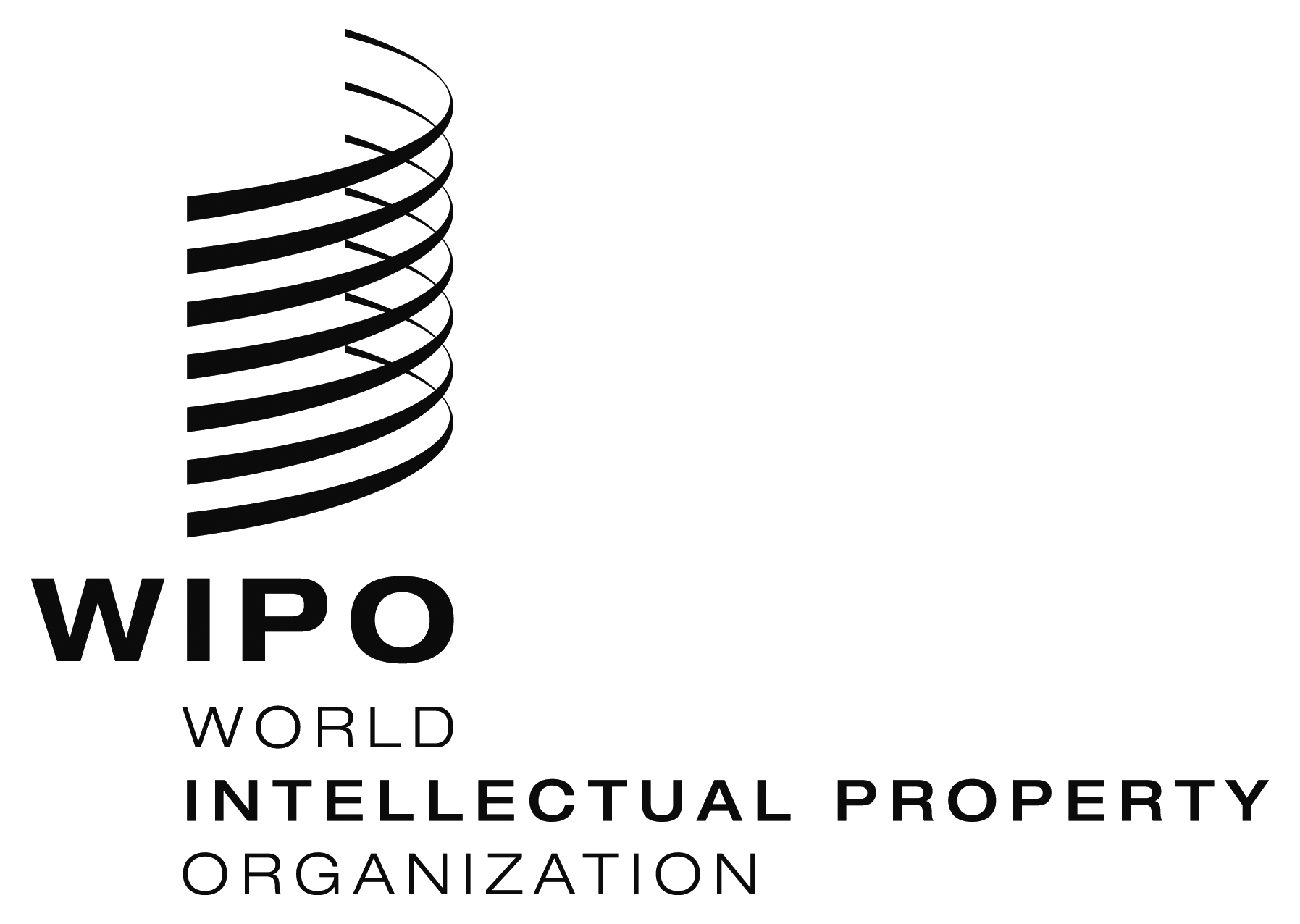 EWIPO/IS/BC/GE/13/2   WIPO/IS/BC/GE/13/2   WIPO/IS/BC/GE/13/2   ORIGINAL:  spanishORIGINAL:  spanishORIGINAL:  spanishdate:  april 4, 2013date:  april 4, 2013date:  april 4, 2013